يمكنك الاستفادة من قناة الأستاذ : منجي غانم على اليوتيوبعلى المواضيع التالية : ١- طريقة إنشاء ومشاركة مستندات جوجل (واجب تعاوني)٢- تطبيق عملي: طريقة إجراء محادثة عبر مستندات جوجل٣- مقدمة إلى نماذج جوجل٤- اضافة صورة الى الاستبانة او الاختبارالحوسبة السحابية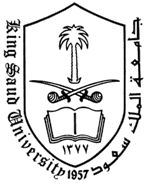 دمج التقنية في بيئة التعلم242 وسلا.لمياء الصالحأسماء الطالبة:                            الرقم التسلسلي.............................................]        [دمج التقنية في بيئة التعلم242 وسلا.لمياء الصالحأسماء الطالبة:                            الرقم التسلسلي.............................................]        [دمج التقنية في بيئة التعلم242 وسلاليوم...................الشعبة.................أسماء الطالبة:                            الرقم التسلسلي.............................................]        [دمج التقنية في بيئة التعلم242 وسلالدرجة الكلية للعمل من ١٠: المعيــــــــــــارالتوزيعالدرجة المستحقةملاحظاتانشاء مستند وورد والسماح لـ ٢ من زميلاتك بالمشاركة والتعديل عليه١أظهري الأشخاص الذين عدلوا على الملف١قومي بإجراء دردشة مع احد زميلاتك عبر مستندات قوقل١قومي بإنشاء استبيان الكتروني بعنوان الانفوجرافيك الذي عملتيه سابقا١ اختاري مظهر للاستبيان الالكتروني يتناسب مع عنوان الانفوجرافيك١اجعلي لكل سؤال درجة في الاستبيان ٠.٥اجعلي جميع الأسئلة مطوب الإجابة عليها٠.٥ادرجي سؤال من خيارات متعددة ( ٤ خيارات)١ادرجي سؤال من مربعات الاختيار ( ٢ خيارات)١ادرجي سؤال من قائمة منسدلة ( ٤ خيارات)١ادرجي سؤال من فقرة ويحتوي على صورة (نص السؤال اشرحي الصورة التالية)١